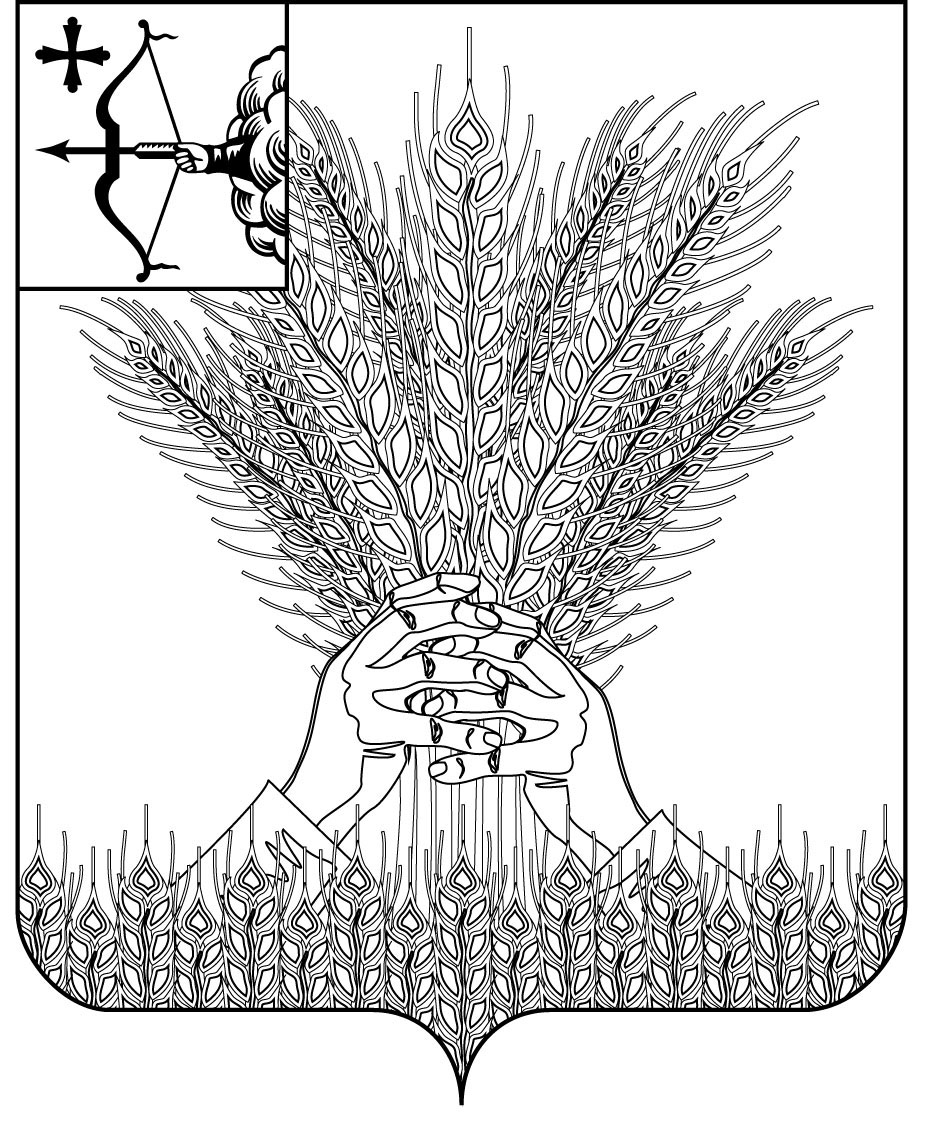 РОССИЙСКАЯ ФЕДЕРАЦИЯ ДУМА КИКНУРСКОГО МУНИЦИПАЛЬНОГО ОКРУГАКИРОВСКОЙ ОБЛАСТИпервого  созываРЕШЕНИЕО признании утратившим силу некоторых муниципальных правовых актов Дума Кикнурского муниципального округа РЕШИЛА:1. Признать утратившими силу с 01.01.2023 года:1.1. решение Кикнурской районной Думы Кировской области от 22.02.2015 № 396 «Об утверждении местных нормативов градостроительного проектирования Кикнурского муниципального района Кировской области и внесения в них изменений»;1.2. решение Кикнурской поселковой Думы Кикнурского района Кировской области от  31.03.2015 № 131 «Об утверждении местных нормативов градостроительного проектирования Кикнкурского городского поселения Кикнурского района Кировской области и внесения в них изменений»;1.3. решение Кикнурской сельской Думы Кикнурского района Кировской области от  10.12.2015 № 77 «Об утверждении местных нормативов градостроительного проектирования Кикнкурского сельского поселения Кикнурского района Кировской области и внесения в них изменений».         2. Настоящее решение опубликовать в Сборнике муниципальных правовых актов органов местного самоуправления Кикнурский муниципальный округ Кировской области.         3. Настоящее решение вступает в силу с момента официального опубликования.Председатель Думы Кикнурского муниципального округа    В.Н. СычёвГлава Кикнурскогомуниципального округа    С.Ю. Галкин14.03.2023    №28-247пгт Кикнурпгт Кикнурпгт Кикнурпгт Кикнур